Dear Dr. Editor in chief of Journal herbal medicinceAll authors have read and approved the final draft of the manuscript entitled Investigating the Effect of Hydroalcoholic Extract of Sesame and Ziziphora clinopodioides phora Clinopodioides in Treatment of Testicle Damages Resulted from Streptozotocin-Induced Diabetes in Vistar Rats   ”. The mentioned manuscript is neither accepted for publication nor published in another journal in full or part (except in abstract form). I hereby assign the copyright of the enclosed manuscript to Journal herbal medicinceList of authors RowFull Name of AuthorsAffiliation (Academic degree, Department, university)Signature1Amir hossien toozandehjani (msc)Department of medical radiation engineering, Islamic Azad University, Shahroud, IranOrcid id=0000-0002-1311-0319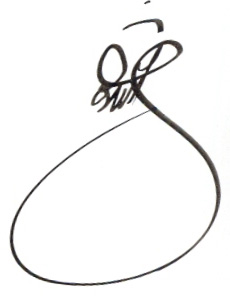 2Sahar Molzemi(msc)School of Medical Sciences, Shahrood Branch, Islamic Azad University,Shahrood, IranOrcid id=0000-0003-3069-5926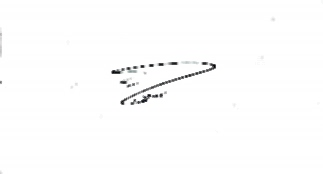 3Nahid bolbol haghighi(msc)Department of Midwifery, school of Nursing and Midwifery,Shahroud University of Medical Sciences, Shahroud, Iran Orcid id=0000-0002-9639-7422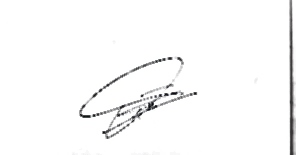 4Hamid Mohammad Sadeghi(M.Sc.)Physiology Department, Faculty of Medicine, Shahid Sadoughi University of Medical Sciences, Yazd, Iranic of Iran Army, Tehran, Iran Orcid id= 0000-0003-3167-4780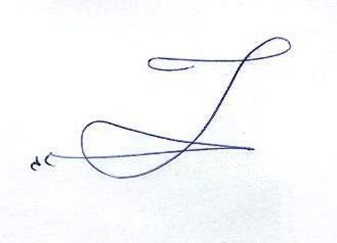 5